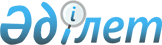 О внесении изменений в решение маслихата района имени Габита Мусрепова от 30 декабря 2021 года № 14-10 "Об утверждении бюджета Новосельского сельского округа района имени Габита Мусрепова на 2022-2024 годыРешение маслихата района имени Габита Мусрепова Северо-Казахстанской области от 29 апреля 2022 года № 18-12
      Маслихат района имени Габита Мусрепова Северо-Казахстанской области РЕШИЛ:
      1. Внести в решение маслихата района имени Габита Мусрепова "Об утверждении бюджета Новосельского сельского округа района имени Габита Мусрепова на 2022-2024 годы" от 30 декабря 2021 года № 14-10 следующие изменения:
      пункт 1 изложить в новой редакции:
      "1. Утвердить бюджет Новосельского сельского округа района имени Габита Мусрепова на 2022-2024 годы согласно приложениям 1, 2 и 3 соответственно к настоящему решению, в том числе на 2022 год в следующих объемах:
      1) доходы – 58 477 тысяч тенге:
      налоговые поступления – 8 256 тысяч тенге;
      неналоговые поступления – 0;
      поступления от продажи основного капитала – 1 900 тысяч тенге;
      поступления трансфертов – 48 321 тысяча тенге; 
      2) затраты – 58 935,2 тысячи тенге; 
      3) чистое бюджетное кредитование – 0:
      бюджетные кредиты – 0;
      погашение бюджетных кредитов – 0;
      4) сальдо по операциям с финансовыми активами – 0:
      приобретение финансовых активов – 0;
      поступления от продажи финансовых активов государства – 0;
      5) дефицит (профицит) бюджета – - 458,2 тысячи тенге;
      6) финансирование дефицита (использование профицита) бюджета – 458,2 тысячи тенге:
      поступление займов – 0;
      погашение займов – 0;
      используемые остатки бюджетных средств – 458,2 тысячи тенге.";
      приложение 1 к указанному решению изложить в новой редакции, согласно приложению к настоящему решению.
      2. Настоящее решение вводится в действие с 1 января 2022 года. Бюджет на 2022 год Новосельского сельского округа района имени Габита Мусрепова
					© 2012. РГП на ПХВ «Институт законодательства и правовой информации Республики Казахстан» Министерства юстиции Республики Казахстан
				
      Секретарь маслихата района имени Габита МусреповаСеверо-Казахстанской области 

Е. Адильбеков
Приложение к решениюмаслихата района имени Габита МусреповаСеверо-Казахстанской областиот 29 апреля 2022 года № 18-12Приложение 1 к решениюмаслихата района имениГабита МусреповаСеверо-Казахстанской областиот 30 декабря 2021 года № 14-10
Категория
Класс
Подкласс
Наименование
Сумма (тысяч тенге)
1. Доходы
58 477
1
Налоговые поступления
8 256
04
Налоги на собственность
5 830
1
Налоги на имущество 
1 300
3
Земельный налог
30
4
Налог на транспортные средства 
4 500
05
Внутренние налоги на товары, работы и услуги
2 426
3
Поступления за использование природных и других ресурсов
2 426
2
Неналоговые поступления
0
3
Поступления от продажи основного капитала
1 900
03
Продажа земли и нематериальных активов
1 900
1
Продажа земли
1 900
4
Поступления трансфертов
48 321
02
Трансферты из вышестоящих органов государственного управления
48 321
3
Трансферты из районного (города областного значения) бюджета
48 321
Функциональная группа
Администратор 
бюджетных программ
Программа
Наименование
Сумма (тысяч
тенге)
2. Затраты
58 935,2
01
Государственные услуги общего характера
30 977
124
Аппарат акима города районного значения, села, поселка, сельского округа
30 977
001
Услуги по обеспечению деятельности акима города районного значения, села, поселка, сельского округа
30 977
07
Жилищно-коммунальное хозяйство
27 957,9
124
Аппарат акима города районного значения, села, поселка, сельского округа
27 957,9
008
Освещение улиц населенных пунктов
2 957,9
011
Благоустройство и озеленение населенных пунктов
1 000
014
Организация водоснабжения населенных пунктов
24 000
15
Трансферты
0,3
124
Аппарат акима города районного значения, села, поселка, сельского округа
0,3
048
Возврат неиспользованных (недоиспользованных) трансфертов
0,3
3. Чистое бюджетное кредитование
0
Бюджетные кредиты
0
Погашение бюджетных кредитов
0
4. Сальдо по операциям с финансовыми активами
0
Приобретение финансовых активов
0
Поступления от продажи финансовых активов государства
0
5. Дефицит (профицит) бюджета
- 458,2
6. Финансирование дефицита (использование профицита) бюджета
458,2
Поступление займов
0
Погашение займов
0
Используемые остатки бюджетных средств
458,2
Категория
Класс
Подкласс
Наименование
Сумма (тысяч
тенге)
8
Используемые остатки бюджетных средств
458,2
01
Остатки бюджетных средств
458,2
1
Свободные остатки бюджетных средств
458,2